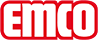 emco Bauemco Griglie per piscina 720/35coloribeige - simile al RAL 1001giallo - simile al RAL 1018grigio - simile al RAL 7001bianco - simile al RAL 9010colori specialidisponibili in quasi tutti i colori speciali (secondo RAL o modello di piastrella)scorrimento profiloGriglia per piscina arrotolabile con barre disposte trasversalmente rispetto al bordo della vascadescrizioneGriglia di piscine robusta, solida e piacevole da percorrere, che raccoglie efficacemente l'acqua ai bordi della piscina e fornisce la massima sicurezza e igiene.materialeplastica di prima qualità, antiurto e completamente riciclabile, con assorbitore UVtotale resistenza alla corrosione, al cloro e all'acqua salata e termalecompleta rinuncia agli elementi di metallo e alla superficie chiusa su tutti i lati per un perfetto igieneprofilo portanteprofilo pieno(35 x 10 mm)superficielato superiore del profilo piatto con il marchio di profilo di sicurezzadistanza tra i profili< 8 mm ai sensi della norma DIN EN 13451-1 e DIN EN 16582-1(per evitare il rischio che le dita rimangano intrappolate)altezza appr. (mm)35 mmcollegamentocordone flessibile PUR con distanziatore intermediosicurezza antiscivoloantiscivolo ai sensi della norma DIN 51097, classificazione C - verificato dall'istituto tedesco per il controllo di rivestimenti e pareti "Säurefliesner-VereinigungLarghezza griglia (mm) variabile100-500assistenza e servizidimensionamentoservizio per la posariparazioniDimensioniLarghezza della griglia:.........................mm (larghezza dello scolo)Lunghezza della griglia:.........................mmcontattoFabrizio Sollima Country Manager Tel. 0039-3358304784 f.sollima@emco-italia.com www.emco-bau.com